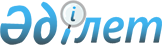 О создании рабочей группы по подготовке и проведению под эгидой Всемирного экономического форума третьего Евразийского экономического саммита в городе Алматы
					
			Утративший силу
			
			
		
					Распоряжение Премьер-Министра Республики Казахстан от 12 июля 2005 года
N 190-p. Утратило силу постановлением Правительства Республики Казахстан от 31 мая 2007 года N 442

       Сноска. Распоряжение Премьер-Министра Республики Казахстан от 12 июля 2005 года N 190-p утратило силу постановлением Правительства Республики Казахстан от 31 мая 2007 года N  442 .              В целях подготовки и проведения под эгидой Всемирного экономического форума третьего Евразийского экономического саммита в городе Алматы в апреле 2006 года (далее - саммит): 

      1. Создать рабочую группу по подготовке и проведению саммита (далее - рабочая группа) в составе: Мынбаев                 - Заместитель Премьер-Министра Республики 

Сауат Мухаметбаевич       Казахстан - Министр индустрии и торговли 

                          Республики Казахстан, руководитель Баталов                 - вице-министр индустрии и торговли 

Аскар Болатович           Республики Казахстан, заместитель  

                          руководителя Ерденова                - главный специалист отдела инвестиционного 

Мариям Саруаровна         сотрудничества Комитета по инвестициям 

                          Министерства индустрии и торговли  

                          Республики Казахстан, секретарь Измухамбетов            - первый вице-министр энергетики и минеральных 

Бактыкожа Салахатдинович  ресурсов Республики Казахстан Жоламан                 - первый вице-министр культуры, информации и 

Рустем Кабидоллаулы       спорта Республики Казахстан Жошыбаев                - заместитель Министра иностранных дел 

Рапиль Сейтханович        Республики Казахстан Айтжанов                - вице-министр сельского хозяйства  

Дулат Нулиевич            Республики Казахстан Коржова                 - вице-министр экономики и бюджетного 

Наталья Артемовна         планирования Республики Казахстан Арифханов               - вице-министр финансов Республики Казахстан 

Айдар Абдразахович Белоног                 - вице-министр здравоохранения - Главный 

Анатолий Александрович    государственный санитарный врач  

                          Республики Казахстан Абайдильдин             - вице-министр охраны окружающей среды 

Талгатбек Жамшитович      Республики Казахстан Абылгазин               - вице-министр транспорта и коммуникаций 

Талгат Байтемирович       Республики Казахстан Аринов                  - председатель Комитета по инвестициям 

Ерлан Асатаевич           Министерства индустрии и торговли  

                          Республики Казахстан Косжанов                - главный инспектор Отдела социально- 

Турехан Бекболович        экономического анализа Администрации 

                          Президента Республики Казахстан 

                          (по согласованию) Жумабаев                - заведующий сектором Отдела внешних связей 

Серикбай Султанович       Канцелярии Премьер-Министра Республики 

                          Казахстан Мадиев                  - руководитель Аппарата Министерства труда и 

Ардак Едилович            социальной защиты населения  

                          Республики Казахстан Шорманов                - директор Департамента предпринимательства и 

Ербол Алимкулович         промышленности акимата города Алматы Копайлов                - вице-президент закрытого акционерного  

Игорь Игоревич            общества "Казинвест" (по согласованию) 

      2. Рабочей группе в срок до 15 сентября 2005 года разработать проект Плана мероприятий по подготовке и проведению саммита.        Премьер-Министр 
					© 2012. РГП на ПХВ «Институт законодательства и правовой информации Республики Казахстан» Министерства юстиции Республики Казахстан
				